Dato: 29.11.2019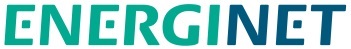 Kommentarskema vedr.:Kommentarer fra:[Indsæt navn]Høring af Vilkår og betingelser for at fungere som reserveforsyning til Bornholm 2022-2026Kommentar-  nummerAfsnits-
nummerLinje-nummerFigur/ tabelKommentartype:
generel/teknisk/ redaktionelKommentarForslag til ændringerKonklusion(kun Energinet)1Bilag 116 timer er længe og vente.20MW efter 30 min. 30MW efter 60 min. efter 4,5 timer stigende til 55MW efter 6 timer.2Bilag 13.3Forudsætning for at udarbejde de nødvendige prognoser er, at Energinet giver adgang til de nødvendige forbrugsdata for området.